EAGLE COUNTY CONSERVATION DISTRICTPO Box 360 Eagle, CO  81631 (970) 445-0307 Monthly Board Meeting Minutes September 15th, 20215:30pm Online Zoom MeetingMeeting called to order atSupervisors Present: Scott Jones, Scott Schlosser, Wendy Sacks, Jay Taylor, Clayton Gerard, Ken Marchetti Supervisors Absent: Shawn BruckmanGuests:  Denyse SchrenkerApproval of Minutes: motion to approve Scott Schlosser, seconded by Clayton. Roll Call Reports: Board member miles & hours spent on conservation starting with the last regular meeting held August 11th, 2021Treasurer’s Report:Alpine Checking Account balance: $ 37,783.72Money Market Account balance: $ 30,656.72Topics to Discuss:Eagle County Quarterly Service Invoice- Laura went through the new quarterly invoice due this October 1st with Eagle County. Jay mentioned that in the contract we have to spend all of the money by December. Ken noted that the board members should account for all of their hours, so each board member will send Laura a description of hours spent over the course of the last 3 months. Scott Jones asked if attendance in meetings with other organizations such as CACD should count for Eagle County community involvement and partnerships. Ken mentioned that under the contract there is a section for meeting attendance and to include those hours on the invoice. General Fund Budget (due Jan 31)- Wendy stated that she is normally the one to send in all financial obligations and required documents to CSCB and DOLA. However, the board discussed if Laura should take on more responsibility and oversee all statutory requirements. Wendy is happy to teach Laura. Scott J says that it would be wise for Laura to take care of the General Fund Budget to have better tracking for what’s going on as we potentially work towards a mil levy. Laura and Wendy will organize a time to sit down with Ken, as well, to discuss what Ken would like to see moving forward. Annual Plan of Work/SOW 2022- Scott J said that the Annual Plan of Work is suggested from the state and includes goals and set dates to improve soil, water, noxious weeds and a few other items. If submitted the conservation district would receive some extra money and in general it is good to do. It usually takes 2 meetings to work through and the board typically builds the objectives during the winter. Jay mentioned that since we have to turn in a 2022 SOW to Eagle County within the next couple of months we can feed off of that document to build our Annual Plan of Work later down the line. In October the board will work on our EC Contract SOW.  Colorado River District Annual Water Seminar (Oct 1st)- ($35 in person; $15 virtual).  Clayton made a motion to attend the meeting in person and if not, virtually. Wendy seconded. Soil Pit Demonstration (Sept 16) – The board discussed where Clayton will be digging the pit. It was mentioned that the new pit will only be about 20 yards from the old pit and that Clayton will fill the old hole with the new dug out dirt. The address of the event is 3224 Brush Creek Road. Denyse said she sent out advertising and will also send the flyer to Oliver with Eagle Valley Land Trust. Around 13 people have RSVP’d. Laura will take care of the food and beverage.  Josh Fitzsimmons On-Site visit (September 28/29)- The site that Josh Fitzsimmons manages is up Gypsum Creek. Scott J says that the owner has had the place forever and has many dreams for planning/development but every plan falls through. There are a ton of weeds. Scott says that he will come out to look at the land and was wondering if he would be willing to sign an agreement to utilize the land as test plot area for ECCD. In Delta there are test plots for conservation districts for testing fields, similar to a “community garden” but for agriculture. We would give Josh the seed, let him run the show. There was also conversation whether or not there is or should have a conservation easement on the land. It was agreed to meet on the site September 28th at 11 am. Laura will contact Josh to see if that date works. COSA Field Trip (October 12) – Scott Jones says everything is all set. The conference is in the Beaver Creek Hotel and the bus will take a tour up to the Colorado River Ranch. It is a simple tour for conservation easement holders. Laura will touch base with Peter to gather details for when and where specifics. CDA- Drought resiliency project/grant (Due Sept 30)- The board has approved for Laura to apply for the grant. Wendy and Jay agree that the funding should be for Vence and piping. Broad discussion on other events that have happened in the past month- meetings, conferences, etc.Noxious Weeds Applications- Wendy said she received one application for a small plot of land and it was questioned whether there is a minimum acreage requirement. Laura will double check with Doug before we review the applications. The deadline is November 1st, so the board will go over the applications in the November meeting. CACD -Scott Jones said to expect an upcoming poll for a preference to have the upcoming CACD Annual meeting to be Virtual or in person. The ECCD voiced a preference to have it virtual.  NRCS Report: N/ACSU Ext Update: N/AMail Review: Next Meeting Date: October 13th, 2021 Adjourn: 7:14pmNotes taken by: Laura Bohannon (District Manager)BOARD MEMBERHOURSMILESScott Jones602Scott Schlosser2055Wendy Sacks1570Clayton Gerard870Shawn BruckmanJay Taylor40Ken Marchetti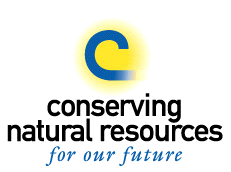 